Publicado en Madrid el 05/10/2017 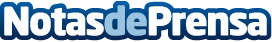 Wolfenstein II, el videojuego que presenta una América conquistada por los nazisEl videojuego Wolfenstein II, siguiente entrega de la saga que plantea que los nazis ganaron la Segunda Guerra Mundial, introduce al jugador en unos Estados Unidos dominados por Alemania. Una historia ucrónica que plantea el "¿Qué pasaría si...?"Datos de contacto:Ana Calleja637730114Nota de prensa publicada en: https://www.notasdeprensa.es/wolfenstein-ii-el-videojuego-que-presenta-una Categorias: Juegos Gaming http://www.notasdeprensa.es